Instituto BendinatNombre estudiantes:Violeta Costa Femenias Maria Gonzalez Casabayo Carmen Walinski Weber Zoe Martin Riva Adriana Ivaylova Kamenoba Nombre del proyecto, slogan y logotipo:CEROPOCIENTO				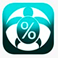 AYUDANOS A CONSEGUIR EL 0%Motivación y objetivos:Un día el programa educativo Dues Mans vino a nuestro centro a darnos una charla sobre los plásticos y sus consecuencias, también nos presentaron el proyecto “Impulsores del Cambio” decidimos que nos queríamos presentar y desde entonces empezamos a pensar y a preguntarnos qué podríamos hacer para cambiar esta situación. A Carmen una de nuestras integrantes ya que tenía una app de búsqueda de tesoros se le ocurrió crear una aplicación para hacer recogida y reciclaje de basuras que podamos encontrar tanto en bosques como en playas y entre todas fuimos aportando ideas hasta llegar a lo que es ahora 0%ceroporciento.Queremos conseguir que las playas y bosques estén al 0% de residuos, es habitual que la mayoría de los residuos que nos encontramos sean plásticos. Queremos animar a la gente a que vea la cantidad de basura que es desechada por cada uno de nosotros en los sitios públicos y darles a entender que no es una cosa que se tenga que tomar a la ligera y que hay que actuar antes de que sea irreversible. Actividades del proyectoPrimero hablamos con el profesor de informática y con la profesora de economía, ellos a su vez hablaron con la profesora de biología y así empezó todo.Nos veíamos una vez cada 15 días en los patios e íbamos evolucionando la idea. Finalmente decidimos hacer una página web que desarrollamos en la asignatura de TIC y la presentación para los alumnos del instituto asesoradas por la profesora de biología.Meses de enero y febrero. La web es lo que tenemos más desarrollado ya que necesitábamos ponerla en marcha antes de empezar. En la web se informa a los usuarios del día, sitio y hora de las recogidas de playas o bosques que nosotras mismas organizaremos y en la que los usuarios podrán ir acumulando puntos por la cantidad de basura acumulada y ganando premios según lo recogido, así conseguiremos que la gente se motive y se involucre más.  (Se adjunta documento explicativo de la web)La web es ticbendinat.es/ceroporcientoMeses de marzo y abril. Para darnos a conocer preparamos unas charlas de concienciación para el centro educativo. (Se adjuntan 2 vídeos uno de ellos aprovechando la situación que estamos viviendo).Meses de abril y mayo. Nuestra idea era empezar nuestra experiencia con un concurso en el que se involucrasen todos los niveles educativos. El concurso entre los estudiantes de nuestro centro se basa en una competición entre las diferentes clases de cada curso, donde la clase ganadora será recompensada con un premio. (Se adjunta póster)Para realizar este concurso haremos una excursión a diferentes playas o bosques un día determinado por curso, una vez en el lugar cada una de nosotras se encargará de una clase, y de ayudarles con su recogida, una vez se acabe el tiempo cada clase se reunirá con su monitora asignada y separarán y recontarán la basura. La clase que consiga la mayor cantidad de basura será la recompensada. La basura se separará y se pesará según su categoría y se reutilizará la que sea posible para realizar manualidades a la vez de concienciar a los alumnos del colegio de Bendinat, luego se hará una tabla de valores que indique la cantidad de puntos ganados según el peso de cada material.La idea es que una vez realizada la primera experiencia con los estudiantes lo abramos a gente externa hablando con empresas que lo patrocinen.Impacto del proyectoEn el proyecto participan todos los alumnos de 1º a 4º de la ESO y 1º de bachillerato, los profesores acompañantes y los profesores de informática, biología y economía más adelante los alumnos del colegio de Bendinat. No podemos dar datos del impacto real de la actividad porque debido al COVID-19 finalmente no la hemos realizado.Hemos pensado poner en marcha un instagram para empezar a darnos a conocer entre los estudiantes del instituto.ImpresionesNosotras somos personas bastante involucradas en las actividades contra el cambio climático, pero aun y así lo que de verdad nos entusiasmó fue la posibilidad de participar en la expedición.